Woolagon Farm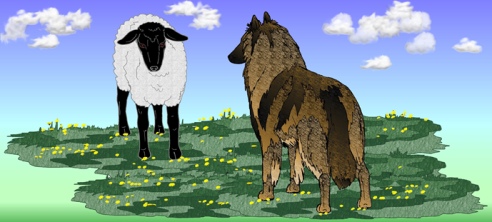 HostsAHBA HERDING TRIALS on SHEEP Trial Classes – HTAD sheep & ducks; HTD ducksSat/Sun, 8-9 July 2017 – 2 HTAD Sheep Trials & Tests; 2 HTAD duck Trials, 2 HTD duck TrialsTrials will be held at Woolagon FarmRenée Worringer & Stephen Rowell6498 Third Line (RR#3 Fergus)Centre Wellington ON  N1M 2W4  CANADALimited Entry Each Day - 40 runs total, HTAD (all classes), HTD (all classes), JHD, HCTEntry fee is $45.00 for trial/test Classes. Pre-Entries close on 23 June 2017, @ 8pm or when 40 runs/day limit reached.After 23 June 2017, entries will be accepted  on a first come, first served basis, up to and including the day of the trial, (if there are still openings), at $50.00 per entry.  Entries on the day must bring all entry forms and tracking forms completed in order to be accepted.  Day of entries must be presented at least ½ hour before the trial begins.HERDING TRIAL ARENA DOG COURSE: Trials will use HTAD Course #2 with Gather and Gate Sort; HTDIII will require a shedHCT will be held in a 50’ x 100’ arenaOutdoors - Rain or shineThese trials held under the rules of the American Herding Breeds AssociationAHBA RULES:   All rules can be found on their website  http://www.ahba-herding.orgHERDING TRIAL COMMITTEE		Trial Chairman				Stephen Rowell		Chief Stock Handler			Renée Worringer		Course Director				Kathy CecchinTrial Secretary				Stephen Rowell6498 Third Line (RR#3 Fergus)Centre Wellington ON  N1M 2W4stephen.rowell@execulink.com   tel. 519-843-5220 to leave a message [phone calls returned – collect]JUDGES       Trial #1 HTAD sheep, ducks, Tests, HTD ducks	           Trial #2 HTAD sheep, ducks, Tests, HTD ducksSat.	Tanya Wheeler					Sun:	Dianne Devison3020 Hwy. 61						2655 Forestream Trail,Slate River, ON, P7J 0G8 Canada                             	Pickering, ON, L1X 2R4 Canada	DIRECTIONS:			GPS COORDINATES: 43.744282  -80.348854We are about 2 hours from the Buffalo/Fort Erie border; 3.5 hrs from Detroit/WindsorFrom Guelph:  Go North on Hwy 6 for 20 km to Fergus.  Follow signs through Fergus on Hwy 6.  After crossing through the main street in Fergus and up a hill, turn Right at Garafraxa St. E.  After 1.3 km, street becomes Wellington Road 19.  Continue about 4.km.  You will see a Fergus Golf Club sign on the right – at the end of the golf course, go South (turn right) onto Third Line.   # 6498 (Woolagon Farm) is 2nd farm house on the right after the golf course. FROM the NORTH (Orangeville):	Going west on the 109/9, just past the light at the 25, there will be a sign to Belwood & Fergus.  Turn south (left) onto Belwood Rd. and follow it for several kms until you reach a stop sign – turn left.  This is still Belwood Rd., but it becomes Wellington Rd-19.  Follow it past Belwood, past the campgrounds, past WR-16 and the next left is Third Line.  If you see golf courses you’ve gone too far!  We are the 2nd farm on the right side, 6498 Third Line.HOTELS IN THE AREA ACCEPTING DOGS (Please reconfirm that the hotel accepts dogs when making your reservation, as policies can change without notice)Comfort Inn, 480 Silvercreek Parkway, Guelph, ON 		Super 8, 281 Woodlawn Rd. W, Guelph (519) 763-1900 							(519) 836-5850ACCOMMODATIONS:  There is limited camping/RV space available on trial site, NO hook-ups, NO noise after 10 pm. Please contact Renée Worringer or Steve Rowell for reservations (519-843-5220 or rworringer@execulink.com)Mayrich Kennels (15 minutes from trial site) offers RV and camping.  See http://www.mayrichkennels.com/There are 2 campgrounds in the area: 	Highland Pines Camp Ground. (519) 843-2537Belwood Conservation Authority. (GRCA) (519) 843-2979ENTRY INFORMATIONPLEASE NOTE: This is a limited trial (40 runs per day).Entry Fees: $45.00 for Trial & Test classes.  Pre-Entries close at the home of the Trial Secretary, Stephen Rowell, at 6 pm on 23 June 2017 or when the limit of 40 entries each day is reached.    After 23 June 2017, entries will be accepted (subject to availability) on a first come, first served basis, at $50.00 per entry.If you are sending entries by courier or ExpressPost, please make sure that you do not require a signature.   ENTRY REQUIREMENTS:  Every dog entered in an AHBA approved herding test or trial must be on the list of breeds accepted by AHBA (breeds are listed on the AHBA website).   All dogs must be at least 9 months of age for trial classes.  Please fill out a Trial Recording Form (included in this premium) for each trial entered.ATTENTION US EXHIBITORS: Please note that fees are in Canadian Dollars.  Due to consistently fluctuating currency rates, discounted cheques will not be accepted.  Personal cheques will be accepted, however.  If you send a cheque in U.S. funds, it must be made out for the full amount of the entry fee as quoted in CA$ and no exchange will be refunded to the exhibitor.  Please do not mark cheques "Payable in Canadian Funds" or "At Par".  They will not be cleared by the banks and we will not accept them as an entry.  To simplify the process we urge that you purchase a bank draft or money order payable in US or Canadian funds.  Your understanding and co-operation is appreciated.  Thank you.No entry will be accepted unless accompanied by the appropriate fee.  Phone or fax entries will not be accepted.AWARDSAWARDS OFFERED: 		                     	ROSETTES OFFERED: (each Trial)						(each Trial) High In Trial 						High In Trial  Reserve High In Trial	                     		Reserve High In Trial 1st in all Trial Classes				Ribbons for 1st – 4th placeGreen Ribbons will be given for all qualifying scores in trial/test classes; All rosettes and prizes will be awarded for qualifying scores only.  All awards and ribbons must be picked up on the day of the trial - none will be mailed.RULES1.	We will use care and diligence for the welfare of all dogs and exhibitors, but will not be responsible for, nor assume liability in the event of an accident or misfortune, however caused, to dogs, exhibitors or property.    2.	Dogs must be kept under control at all times & must be kept on leash at all times or crated, except when competing.3.	The AHBA shall not be responsible to any member, person, partnership, club or corporation for any loss, damage or injury arising at or by reason of any herding test/trial held under any rules adopted by the AHBA. 4.	Exhibitors will be responsible for picking up after their dogs.    5.	Dogs may be shown on a plain buckle collar, quick release collar or no collar. 6.	Exhibitors must sign the waiver form before being allowed to compete.7.	Events will be held rain or shine.  Dress for the weather.  Water will be available for dogs to cool off. 8.	Exhibitors are solely responsible for the conduct or actions of their dogs while they are on the trial grounds.  9.	You must use a separate entry form for each dog and for each class.  If all classes are shown on the same entry form, or there is more than one dog on the entry form, then the entry will be returned. 10.	HTAD Tie Breakers:      	1.    Best Gather Score  2.    Best Free-Standing Pen Score11.	Judges will take a lunch break at their discretion.12.	Lunch will be available for purchase. 	13.	Start times will be sent with the confirmations and will depend on number of entries.AMERICAN HERDING BREED ASSOCIATION OFFICIAL TRIAL ENTRY FORM8-9 July 2017		AHBA Licensed Trial - (Open to all eligible AHBA Breeds)Entry Fees: $45.00 for each Trial class.  Pre-Entries will close at 6 pm on 23 June 2017 or when the entries have reached their limit.  After that date, entries will be accepted (if there are still openings) up to and including the day of the trial.  Entry fee after the closing date is $50.00 per classMake cheques payable to: Stephen Rowell and mail to: 							Electronic Entries can be funded and sent toStephen Rowell, Trial Secretary			the below email			6498 Third Line (RR#3 Fergus)			stephen.rowell@execulink.comCentre Wellington ON  N1M 2W4			tel. 519-843-5220======================================================================== CLICK INSIDE OF THE BOXES TO CHECK THEM  ========================================================================CLICK INSIDE OF GRAY BOXES TO TYPE IN THEMI certify that I am the actual owner of the dog, or that I am the duly authorized agent of the actual owner whose name I have entered above.  In consideration of the acceptance of this entry, I (we) agree to abide by the Rules and Regulations of the American Herding Breed Association, in effect at the time of this Herding test or Trial or both, and further agree to be bound by the agreement printed on the back. I (we) certify and represent that the dog entered is not a hazard to persons, stock or other dogs.  This entry is submitted on the foregoing representation and agreement.COMPLETE ONE ENTRY FORM, ONE TRIAL RECORDING FORM, & ONE RELEASE FORM FOR EACH DOG/CLASS ENTEREDAMERICAN HERDING BREED ASSOCIATION -- TRIAL RECORDING FORM(Please type or print clearly – this is a FILL-IN form)INDICATE DATE, COURSE (HTD/HTAD/HRD/RLF), LEVEL, STOCK TYPE, JUDGE, SCORE for each qualifying run.  (For mixed-stock, indicate “m” for hoofed stock or hoofed stock plus poultry, “mp” for poultry only).  RELEASE/WAIVER AGREEMENTIn consideration for participation in these events sanctioned by the American Herding Breed Association (AHBA), I agree to assume all responsibility for any claim, loss or damage, of whatever kind or nature, whether to person or property, which may be caused at or near this event, either directly or indirectly, by me or the dog or dogs I have entered in or brought to this event.  I further agree that I will hold the AHBA, its officers, directors, agents and members, and the owners of the facility and the stock, harmless and defend them from any and all liability for any injury, claim, damage or loss, of whatever kind or nature, whether to person or property, caused at or near this event, whether directly or indirectly, by or to me or any dog I have entered in or brought to this event.  I agree to indemnify the AHBA, its officers, directors, agents and members, the trial giving club, its officers, directors, agents and members and the owners of the trial facility and the stock, for any loss, cost or expense including attorney’s fees and costs, to which the AHBA, its officers, directors, agents or members, the trial giving club, its officers, directors, agents and members and the owners of the facility and the stock, might be subject to as a result of any claim, suit, loss or damage caused in any way by any act or negligence on my part or on the part of any dog or dogs I have entered in or brought to the event.  I acknowledge that while the AHBA may provide sanctioning for this event, it does not have and does not exercise control over the conduct of the event or those present.  I certify and represent that the dog or dogs I have entered in or brought to this event is/are not a hazard to other dogs, other animals, or to people.I also agree to pay the full market value ($200.00 Sheep), of any livestock death resulting from my dog's actions, whether willful or accidental, or in the case of injury to any livestock, resulting from the dog's actions, I agree to pay all veterinary fees up to the market value of the animal.AMERICAN HERDING BREED ASSOCIATION OFFICIAL TEST ENTRY FORMAHBA Licensed Trial - (Open to all eligible AHBA Breeds)8-9 July 2017Entry Fees: $45.00 for each Trial class.  Pre-Entries will close at 6 pm on 23 June 2017 or when the entries have reached their limit.  After that date, entries will be accepted (if there are still openings) up to and including the day of the trial.  Entry fee after the closing date is $50.00 per classMake cheques payable to: Stephen Rowell and mail to: Stephen Rowell, Trial Secretary			stephen.rowell@execulink.com6498 Third Line (RR#3 Fergus)Centre Wellington ON  N1M 2W4			tel. 519-843-5220================================================================================================================================================I certify that I am the actual owner of the dog, or that I am the duly authorized agent of the actual owner whose name I have entered above.  In consideration of the acceptance of this entry, I (we) agree to abide by the Rules and Regulations of the American Herding Breed Association, in effect at the time of this Herding test or Trial or both, and further agree to be bound by the agreement printed on the back. I (we) certify and represent that the dog entered is not a hazard to persons, stock or other dogs.  This entry is submitted on the foregoing representation and agreement.COMPLETE ONE ENTRY FORM, ONE TRIAL RECORDING FORM, & ONE RELEASE FORM FOR EACH DOG/CLASS ENTEREDAMERICAN HERDING BREED ASSOCIATION -- TEST RECORDING FORM(Please type or print clearly – this is a FILL-IN form)Indicate DATE, HCT or JHD, STOCK TYPE and JUDGE for each qualifying run.  RELEASE/WAIVER AGREEMENTIn consideration for participation in these events sanctioned by the American Herding Breed Association (AHBA), I agree to assume all responsibility for any claim, loss or damage, of whatever kind or nature, whether to person or property, which may be caused at or near this event, either directly or indirectly, by me or the dog or dogs I have entered in or brought to this event.  I further agree that I will hold the AHBA, its officers, directors, agents and members, and the owners of the facility and the stock, harmless and defend them from any and all liability for any injury, claim, damage or loss, of whatever kind or nature, whether to person or property, caused at or near this event, whether directly or indirectly, by or to me or any dog I have entered in or brought to this event.  I agree to indemnify the AHBA, its officers, directors, agents and members, the trial giving club, its officers, directors, agents and members and the owners of the trial facility and the stock, for any loss, cost or expense including attorney’s fees and costs, to which the AHBA, its officers, directors, agents or members, the trial giving club, its officers, directors, agents and members and the owners of the facility and the stock, might be subject to as a result of any claim, suit, loss or damage caused in any way by any act or negligence on my part or on the part of any dog or dogs I have entered in or brought to the event.  I acknowledge that while the AHBA may provide sanctioning for this event, it does not have and does not exercise control over the conduct of the event or those present.  I certify and represent that the dog or dogs I have entered in or brought to this event is/are not a hazard to other dogs, other animals, or to people.I also agree to pay the full market value ($200.00 Sheep), of any livestock death resulting from my dog's actions, whether willful or accidental, or in the case of injury to any livestock, resulting from the dog's actions, I agree to pay all veterinary fees up to the market value of the animal.Sat July 8    Trial #1 	   Tanya WheelerSun July 9     Trial #2 	Dianne DevisonSheep  HTAD I   HTAD II    HTAD III HTAD I   HTAD II    HTAD III Ducks  HTAD I   HTAD II    HTAD III HTAD I   HTAD II    HTAD III Ducks  HTD I   HTD II    HTD III HTD I   HTD II    HTD III Enclose Entry Fees $      $45 per entry on each stock.  Day of entry $50 each.      $45 per entry on each stock.  Day of entry $50 each.Breed:    Call Name:    Call Name:    Sex:    Full Name of Dog:    Full Name of Dog:    Full Name of Dog:    Full Name of Dog:    Registry:    #:    D.O.B.  Day     Month     Year    D.O.B.  Day     Month     Year    Breeder (s)    Breeder (s)    Breeder (s)    Breeder (s)    Sire:    Sire:    Sire:    Sire:    Dam:     Dam:     Dam:     Dam:     Actual Owner(s)    Actual Owner(s)    Actual Owner(s)    Actual Owner(s)    Address:     Address:     Address:     Address:     City     Prov./State     Prov./State     PC/Zip     Signature:    Date:    Just type your name in the box above if entering electronicallyPhone:    E-Mail:    Breed:      Breed:      Breed:      Breed:      Registry & #:      Reg. Name:      Reg. Name:      Reg. Name:      Reg. Name:      Reg. Name:      Birthdate:      Sex:      Sex:      Breeder:      Breeder:      Owner:      Owner:      Owner:      Owner:      Owner:      Owner’s Address:      Owner’s Address:      Owner’s Address:      Owner’s Address:      Owner’s Address:      Phone/Email:      Phone/Email:      Phone/Email:      Phone/Email:      Phone/Email:      Name of handler if other than owner:      Name of handler if other than owner:      Name of handler if other than owner:      Name of handler if other than owner:      Name of handler if other than owner:      Sponsor: Woolagon FarmSponsor: Woolagon FarmLocation: 6498 Third Line, Centre Wellington, ON N1M 2W4Location: 6498 Third Line, Centre Wellington, ON N1M 2W4Location: 6498 Third Line, Centre Wellington, ON N1M 2W4Date: 8-7-2017Course: Level:      Stock: Judge: Tanya WheelerScore:      Date: 8-7-2017Course: Level:      Stock: Judge: Tanya WheelerScore:      Date: 8-7-2017Course: Level:      Stock: Judge: Tanya WheelerScore:      Date: 9-7-2017Course: Level:      Stock: Judge: Dianne DevisonScore:      Date: 9-7-2017Course: Level:      Stock: Judge: Dianne DevisonScore:      Date: 9-7-2017Course: Level:      Stock: Judge: Dianne DevisonScore:      Owner or Agent making entry:    Owner or Agent making entry:    Owner or Agent making entry:    Signature:    Signature:    Signature:    Just type your name in the box above if entering electronicallyJust type your name in the box above if entering electronicallyDate:     Dog's Full Name:    Dog's Full Name:    Dog's Full Name:    Phone:    E-mail    E-mail    Sat July 8    Test #1 	 Tanya WheelerSun July 9   Test #2   Dianne DevisonSheep JHD  HCT        1st Leg      2nd Leg    JHD  HCT         1st Leg      2nd Leg    Enclosed Entry Fees $     $45 per entry on each stock.  Day of entry $50 each.     $45 per entry on each stock.  Day of entry $50 each.Breed:    Call Name:    Call Name:    Sex:    Full Name of Dog:    Full Name of Dog:    Full Name of Dog:    Full Name of Dog:    Registry:    #:    D.O.B.  Day     Month     Year        D.O.B.  Day     Month     Year        Breeder (s)    Breeder (s)    Breeder (s)    Breeder (s)    Sire:     Sire:     Sire:     Sire:     Dam:      Dam:      Dam:      Dam:      Actual Owner(s)    Actual Owner(s)    Actual Owner(s)    Actual Owner(s)    Address:     Address:     Address:     Address:     City      Prov./State     Prov./State     PC/Zip      Signature:    Date:    Just type your name in the box above if entering electronicallyPhone:    E-Mail:    Breed:      Breed:      Breed:      Registry & #:Registry & #:Reg. Name:      Reg. Name:      Reg. Name:      Reg. Name:      Reg. Name:      Birthdate:      Sex:      Breeder:      Breeder:      Breeder:      Owner:      Owner:      Owner:      Owner:      Owner:      Owner’s Address:      Owner’s Address:      Owner’s Address:      Owner’s Address:      Owner’s Address:      Phone/Email:      Phone/Email:      Phone/Email:      Phone/Email:      Phone/Email:      Name of handler if other than owner:      Name of handler if other than owner:      Name of handler if other than owner:      Name of handler if other than owner:      Name of handler if other than owner:      Sponsor:      Sponsor:      Sponsor:      Sponsor:      Location:      Date: 8-7-2017HCT (1st leg)  Stock: SheepJudge: Tanya WheelerQ  Date: 8-7-2017HCT (2nd leg) Stock: SheepJudge: Tanya WheelerQ  Date: 9-7-2017JHD        Stock: SheepJudge: Dianne DevisonQ  Date: 9-7-2017JHD        Stock: SheepJudge: Dianne DevisonQ  Owner or Agent making entry:    Owner or Agent making entry:    Owner or Agent making entry:    Signature:    Signature:    Signature:    Just type your name in the box above if entering electronicallyJust type your name in the box above if entering electronicallyDate:    Dog's Full Name:    Dog's Full Name:    Dog's Full Name:    Phone:    E-mail    E-mail    